МИНИСТЕРСТВО ЗДРАВООХРАНЕНИЯ РОССИЙСКОЙ ФЕДЕРАЦИИПИСЬМОот 7 декабря 2015 г. N 13-2/1538О СРОКАХ ХРАНЕНИЯ МЕДИЦИНСКОЙ ДОКУМЕНТАЦИИДепартамент мониторинга, анализа и стратегического развития здравоохранения в ответ на поступающие обращения из субъектов Российской Федерации по вопросу определения сроков хранения медицинской документации сообщает.До утверждения актуального перечня документов (со сроками хранения), образующихся в процессе деятельности медицинских организаций, всем типам медицинских организаций системы здравоохранения, оказывающим медицинскую помощь в амбулаторных и стационарных условиях, следует руководствоваться сроками хранения для наиболее часто используемых видов медицинской документации, согласно приложению.Директор ДепартаментаЕ.П.КАКОРИНАПриложениеПЕРЕЧЕНЬ ОСНОВНЫХ УЧЕТНЫХ ДОКУМЕНТОВ СО СРОКАМИ ИХ ХРАНЕНИЯ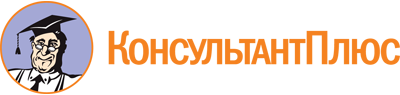 <Письмо> Минздрава России от 07.12.2015 N 13-2/1538
"О сроках хранения медицинской документации"Документ предоставлен КонсультантПлюс

www.consultant.ru

Дата сохранения: 06.04.2023
 N п/пНаименование формыN формыСрок хранения1.Журнал учета приема пациентов и отказов в госпитализацииN 001/у5 лет2.Журнал учета приема беременных, рожениц, и родильницN 002/у5 лет3.Медицинская карта стационарного больногоN 003/у25 лет4.Медицинская карта прерывания беременностиN 003-1/у5 лет5.Листок ежедневного учета движения пациентов и коечного фонда стационара круглосуточного пребывания, дневного стационара при больничном учрежденииN 007/у-021 год6.Листок ежедневного учета движения больных и коечного фонда дневного стационара при амбулаторно-поликлиническом учреждении, стационара на домуN 007дс/у-021 год7.Журнал записи оперативных вмешательств в стационареN 008/у5 лет8.Сводная ведомость учета движения больных и коечного фонда стационара круглосуточного пребывания, дневного стационара при больничном учрежденииN 016/у-021 год9.Статистическая карта выбывшего из стационара круглосуточного пребывания, дневного стационара при больничном учреждении, дневного стационара при амбулаторно-поликлиническом учреждении, стационара на домуN 066/у-0210 лет10.История родовN 096/у25 лет11.История развития новорожденногоN 097/у25 лет12.Журнал отделения (палаты) новорожденныхN 102/у5 лет13.История развития ребенкаN 112/у25 лет14.Обменная карта родильного дома, родильного отделения больницы. Сведения женской консультации о беременнойN 113/у5 лет15.Журнал записи вызовов скорой медицинской помощиN 109/у3 года16.Карта вызова скорой медицинской помощиN 110/у1 год17.Сопроводительный лист станции (отделения) скорой медицинской помощи и талон к немуN 114/у1 год18.Дневник работы станции скорой медицинской помощиN 115/у3 года19.Индивидуальная карта беременной и родильницыN 111/у5 лет20.Медицинская карта пациента, получающего медицинскую помощь в амбулаторных условияхN 025/у25 лет21.Талон пациента, получающего медицинскую помощь в амбулаторных условияхN 025-1/у1 год22.Медицинская карта ребенкаN 026/у10 лет23.Контрольная карта диспансерного наблюденияN 030/у5 лет24.Паспорт врачебного участка граждан, имеющих право на получение набора социальных услугN 030-13/у5 лет25.Журнал записи родовспоможения на домуN 032/у5 лет26.Медицинская карта стоматологического пациентаN 043/у25 лет27.Медицинская карта ортодонтического пациентаN 043-1/у25 лет28.Журнал записи амбулаторных операцийN 069/у5 лет29.Журнал регистрации и выдачи медицинских справок (формы N 086/у и N 086-1/у)N 086-2/у3 года